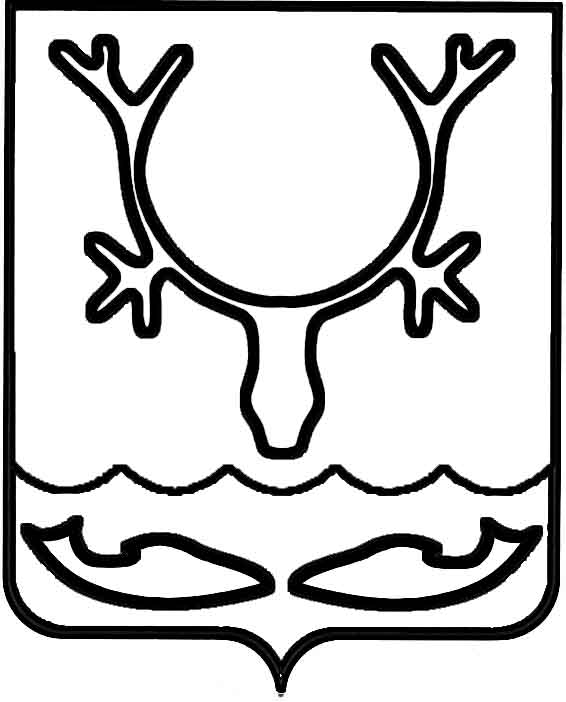 Администрация муниципального образования
"Городской округ "Город Нарьян-Мар"ПОСТАНОВЛЕНИЕО внесении изменений в постановление Администрации МО "Городской округ                   "Город Нарьян-Мар" от 31.08.2018 № 587                   "Об утверждении муниципальной программы муниципального образования "Городской округ "Город Нарьян-Мар" "Повышение уровня жизнеобеспечения и безопасности жизнедеятельности населения муниципального образования "Городской округ "Город   Нарьян-Мар"Руководствуясь Бюджетным кодексом Российской Федерации, Порядком разработки, реализации и оценки эффективности муниципальных программ муниципального образования "Городской округ "Город Нарьян-Мар", утвержденным постановлением Администрации МО "Городской округ "Город Нарьян-Мар" 
от 10.07.2018 № 453, Администрация муниципального образования "Городской округ "Город Нарьян-Мар"П О С Т А Н О В Л Я Е Т:Внести изменения в муниципальную программу муниципального образования "Городской округ "Город Нарьян-Мар" "Повышение уровня жизнеобеспечения и безопасности жизнедеятельности населения муниципального образования "Городской округ "Город Нарьян-Мар", утвержденную постановлением Администрации МО "Городской округ "Город Нарьян-Мар" от 31.08.2018 № 587, согласно Приложению к настоящему постановлению.Настоящее постановление вступает в силу после его официального опубликования. Приложениек постановлению Администрации муниципального образования "Городской округ "Город Нарьян-Мар"от 01.02.2024 № 230Изменения в муниципальную программумуниципального образования "Городской округ "Город Нарьян-Мар""Повышение уровня жизнеобеспечения и безопасности жизнедеятельности населения муниципального образования "Городской округ "Город Нарьян-Мар"В паспорте муниципальной программы муниципального образования "Городской округ "Город Нарьян-Мар" "Повышение уровня жизнеобеспечения 
и безопасности жизнедеятельности населения муниципального образования "Городской округ "Город Нарьян-Мар" (далее – Программа) строку "Объемы 
и источники финансирования муниципальной программы" изложить в следующей редакции:"".2.	В пункте 1.1 раздела Х Программы строку "Объемы и источники финансирования подпрограммы" изложить в следующей редакции:"                                                                                                                                     ".3.	В пункте 1.1 раздела ХI Программы строку "Объемы и источники финансирования подпрограммы" изложить в следующей редакции:"".4.	В пункте 1.1 раздела ХII Программы строку "Объемы и источники финансирования подпрограммы" изложить в следующей редакции:"".5.	В пункте 1.1 раздела ХIII Программы строку "Объемы и источники финансирования подпрограммы" изложить в следующей редакции:"".6.	В пункте 1.1 раздела ХIV Программы строку "Объемы и источники финансирования подпрограммы" изложить в следующей редакции:"	".7.	В пункте 1.1 раздела ХV Программы строку "Объемы и источники финансирования подпрограммы" изложить в следующей редакции:"".8. В Приложении № 1 к Программе:8.1. В разделе "Муниципальная программа "Повышение уровня жизнеобеспечения и безопасности жизнедеятельности населения муниципального образования "Городской округ "Город Нарьян-Мар":- строку 1 изложить в следующей редакции:"",- строку 5 изложить в следующей редакции:"".8.2. В разделе "Подпрограмма 1 "Организация благоприятных и безопасных условий для проживания граждан":- строку 1 изложить в следующей редакции:"".8.3. В разделе "Подпрограмма 6 "Создание дополнительных условий 
для обеспечения жилищных прав граждан, проживающих в МО "Городской округ "Город Нарьян-Мар":- строку 1 изложить в следующей редакции:"",- строку 5 изложить в следующей редакции:"".9.	Приложение № 2 к Программе изложить в следующей редакции:"Приложение № 2к муниципальной программеРесурсное обеспечениереализации муниципальной программы"Повышение уровня жизнеобеспечения и безопасности жизнедеятельности населения муниципального образования 
"Городской округ "Город Нарьян-Мар"Ответственный исполнитель: управление жилищно-коммунального хозяйства Администрации муниципального образования "Городской округ "Город Нарьян-Мар"10.	Таблицу 2 в Приложении № 3 к Программе изложить в следующей редакции:"Таблица 2". 01.02.2024№230Глава города Нарьян-Мара О.О. БелакОбъемы и источники финансирования муниципальной программыОбщий объем финансирования Программы составляет 
4 531 276,12441 тыс. руб., в том числе по годам:2019 год – 726 033,4 тыс. руб.;2020 год – 461 357,1 тыс. руб.;2021 год – 487 361,84079 тыс. руб.;2022 год – 763 357,21491 тыс. руб.; 2023 год – 708 732,22913 тыс. руб.; 2024 год – 541 711,48214 тыс. руб.;2025 год – 504 614,13943 тыс. руб.;2026 год – 338 108,71801 тыс. руб.Из них:объем финансирования Программы за счет средств 
из окружного бюджета составляет 1 947 435,61150 тыс. руб., 
в том числе по годам:2019 год – 413 898,4 тыс. руб.;2020 год – 178 087,7 тыс. руб.;2021 год – 134 359,30000 тыс. руб.;2022 год – 434 843,48110 тыс. руб.; 2023 год – 376 278,63040 тыс. руб.;2024 год – 232 922,30000 тыс. руб.;2025 год – 166 326,80000 тыс. руб.;2026 год – 10 719,00000 тыс. руб.;за счет средств бюджета МО "Городской округ "Город 
Нарьян-Мар" составляет 2 581 684,20257 тыс. руб., 
в том числе по годам:2019 год – 311 785,4 тыс. руб.;2020 год – 282 282,8 тыс. руб.;2021 год – 352 727,41253 тыс. руб.;2022 год – 328 287,43537 тыс. руб.; 2023 год – 332 134,91509 тыс. руб.;2024 год – 308 789,18214 тыс. руб.;2025 год – 338 287,33943 тыс. руб.;2026 год – 327 389,71801 тыс. руб.;иные источники – 2 156,31034 тыс. руб., в том числе по годам:2019 год – 349,6 тыс. руб.;2020 год – 986,6 тыс. руб.;2021 год – 275,12826 тыс. руб.;2022 год – 226,29844 тыс. руб.;2023 год – 318,68364 тыс. руб.Объемы и источники финансирования подпрограммыОбщий объем финансирования Подпрограммы 1 составляет
509 832,11269 тыс. руб., в том числе по годам:2019 год – 129 739,6 тыс. руб.;2020 год – 83 545,1 тыс. руб.;2021 год – 40 667,50213 тыс. руб.;2022 год – 62 258,60778 тыс. руб.;2023 год – 72 019,36278 тыс. руб.;2024 год – 53 852,02000 тыс. руб.;2025 год – 32 955,81000 тыс. руб.;2026 год – 34 794,11000 тыс. руб.Из них:за счет средств из окружного бюджета составляет 
195 273,90000 тыс. руб., в том числе по годам:2019 год – 67 876,9 тыс. руб.;2020 год – 37 087,4 тыс. руб.;2021 год – 3 002,80000 тыс. руб.;2022 год – 28 753,80000 тыс. руб.;2023 год – 37 370,20000 тыс. руб.;2024 год – 21 182,80000 тыс. руб.;за счет средств бюджета МО "Городской округ "Город 
Нарьян-Мар" – 314 558,21269 тыс. руб., в том числе по годам:2019 год – 61 862,7 тыс. руб.;2020 год – 46 457,7 тыс. руб.;2021 год – 37 664,70213 тыс. руб.;2022 год – 33 504,80778 тыс. руб.;2023 год – 34 649,16278 тыс. руб.;2024 год – 32 669,22000 тыс. руб.;2025 год – 32 955,81000 тыс. руб.;2026 год – 34 794,11000 тыс. руб.Объемы и источники финансированияподпрограммыОбщий объем финансирования Подпрограммы 2 за счет средств бюджета МО "Городской округ "Город Нарьян-Мар" составляет 55 135,12894 тыс. руб., в том числе по годам:2019 год – 14 964,1 тыс. руб.;2020 год – 10 397,8 тыс. руб.;2021 год – 6 280,67545 тыс. руб.;2022 год – 3 656,31318 тыс. руб.;2023 год – 4 110,06986 тыс. руб.;2024 год – 6 949,03416 тыс. руб.;2025 год – 4 332,66716 тыс. руб.;2026 год – 4 444,46913 тыс. руб.Объемы и источники финансирования подпрограммыОбщий объем финансирования Подпрограммы 3 составляет 
2 640 995,21093 тыс. руб., в том числе по годам:2019 год – 277 973,1 тыс. руб.;2020 год – 146 459,0 тыс. руб.;2021 год – 332 913,66795 тыс. руб.;2022 год – 464 312,71928 тыс. руб.;2023 год – 417 679,85842 тыс. руб.;2024 год – 314 669,48197 тыс. руб.;2025 год – 430 077,03525 тыс. руб.;2026 год – 256 910,34806 тыс. руб.Из них:объем финансирования Подпрограммы 3 за счет средств 
из окружного бюджета составляет 817 987,50000 тыс. руб., 
в том числе по годам:2019 год – 150 962,4 тыс. руб.;2020 год – 18 270,7 тыс. руб.;2021 год – 60 603,90000 тыс. руб.;2022 год – 196 486,80000 тыс. руб.;2023 год – 160 271,00000 тыс. руб.;2024 год – 76 049,30000 тыс. руб.;2025 год – 155 343,40000 тыс. руб.;за счет средств бюджета МО "Городской округ "Город 
Нарьян-Мар" составляет 1 823 007,71093 тыс. руб., 
в том числе по годам:2019 год – 127 010,7 тыс. руб.;2020 год – 128 188,3 тыс. руб.;2021 год – 272 309,76795 тыс. руб.;2022 год – 267 825,91928 тыс. руб.; 2023 год – 257 408,85842 тыс. руб.;2024 год – 238 620,18197 тыс. руб.;2025 год – 274 733,63525 тыс. руб.;2026 год – 256 910,34806 тыс. руб.Объемы и источники финансирования подпрограммыОбщий объем финансирования Подпрограммы 4 составляет 254 916,07683 тыс. руб., в том числе по годам:2019 год – 38 909,8 тыс. руб.;2020 год – 35 452,4 тыс. руб.;2021 год – 30 752,34475 тыс. руб.;2022 год – 22 470,09844 тыс. руб.;2023 год – 15 220,78364 тыс. руб.;2024 год – 112 110,65000 тыс. руб.Из них:объем финансирования Подпрограммы 4 за счет средств 
из окружного бюджета составляет 234 573,30000 тыс. руб., 
в том числе по годам:2019 год – 33 564,8 тыс. руб.;2020 год – 29 811,3 тыс. руб.;2021 год – 26 420,10000 тыс. руб.;2022 год – 21 576,40000 тыс. руб.;2023 год – 14 455,00000 тыс. руб.;2024 год – 108 745,70000 тыс. руб.;за счет средств бюджета МО "Городской округ "Город Нарьян-Мар" составляет 18 186,46649 тыс. руб., в том числе по годам:2019 год – 4 995,4 тыс. руб.;2020 год – 4 654,5 тыс. руб.;2021 год – 4 057,11649 тыс. руб.;2022 год – 667,40000 тыс. руб.;2023 год – 447,10000 тыс. руб.;2024 год – 3 364,95000 тыс. руб.;иные источники – 2 156,31034 тыс. руб., в том числе по годам:2019 год – 349,6 тыс. руб.;2020 год – 986,6 тыс. руб.;2021 год – 275,12826 тыс. руб.;2022 год – 226,29844 тыс. руб.;2023 год – 318,68364 тыс. руб.Объемы и источники финансирования подпрограммыОбщий объем финансирования Подпрограммы 5 составляет 
368 009,17683 тыс. руб., в том числе по годам:2019 год – 105 877,2 тыс. руб.;2020 год – 92 133,3 тыс. руб.;2021 год – 32 126,25051 тыс. руб.;2022 год – 21 260,66844 тыс. руб.; 2023 год – 33 519,34403 тыс. руб.;2024 год – 26 476,09601 тыс. руб.;2025 год – 25 813,42702 тыс. руб.;2026 год – 30 802,89082 тыс. руб.Из них:объем финансирования Подпрограммы 5 за счет средств 
из окружного бюджета составляет 4 276,40000 тыс. руб., 
в том числе по годам:2019 год – 3 496,4 тыс. руб.;2020 год – 90,0 тыс. руб.;2021 год – 150,00000 тыс. руб.;2022 год – 180,00000 тыс. руб.; 2024 год – 120,00000 тыс. руб.;2025 год – 120,00000 тыс. руб.;2026 год – 120,00000 тыс. руб.;за счет средств бюджета МО "Городской округ "Город Нарьян-Мар" составляет 363 732,77683 тыс. руб., 
в том числе по годам:2019 год – 102 380,8 тыс. руб.;2020 год – 92 043,3 тыс. руб.;2021 год – 31 976,25051 тыс. руб.;2022 год – 21 080,66844 тыс. руб.; 2023 год – 33 519,34403 тыс. руб.;2024 год – 26 356,09601 тыс. руб.;2025 год – 25 693,42702 тыс. руб.;2026 год – 30 682,89082 тыс. руб.Объемы и источники финансирования подпрограммыОбщий объем финансирования Подпрограммы 6 составляет 702 388,41819 тыс. руб., в том числе по годам:2019 год – 158 569,6 тыс. руб.;2020 год – 93 369,5 тыс. руб.;2021 год – 44 621,40000 тыс. руб.;2022 год – 189 398,80779 тыс. руб.;2023 год – 166 182,81040 тыс. руб.;2024 год – 27 654,20000 тыс. руб.;2025 год – 11 435,20000 тыс. руб.;2026 год – 11 156,90000 тыс. руб.Из них:объем финансирования Подпрограммы 6 за счет средств 
из окружного бюджета составляет 695 324,51150 тыс. руб., 
в том числе по годам:2019 год – 157 997,9 тыс. руб.;2020 год – 92 828,3 тыс. руб.;2021 год – 44 182,50000 тыс. руб.;2022 год – 187 846,48110 тыс. руб.;2023 год – 164 182,43040 тыс. руб.;2024 год – 26 824,50000 тыс. руб.;2025 год – 10 863,40000 тыс. руб.;2026 год – 10 599,00000 тыс. руб.за счет средств бюджета МО "Городской округ "Город Нарьян-Мар" составляет 7 063,90669 тыс. руб., в том числе 
по годам:2019 год – 571,7 тыс. руб.;2020 год – 541,2 тыс. руб.;2021 год – 438,90000 тыс. руб.;2022 год – 1 552,32669 тыс. руб.;2023 год – 2 000,38000 тыс. руб.;2024 год – 829,70000 тыс. руб.;2025 год – 571,80000 тыс. руб.;2026 год – 557,90000 тыс. руб.1.Площадь снесенного жилищного фонда, признанного непригодным 
для проживаниякв. м2 659,012 387,7605,52 548,84 265,311 662,4712,2005.Количество молодых семей, получивших свидетельство 
о праве на получение социальной выплаты 
на приобретение (строительство) жилого помещениясемей05135756551.Количество снесенных домов, признанных непригодными для проживаниядомов12151510191001.Количество молодых семей, получивших свидетельство 
о праве 
на получение социальной выплаты на приобретение (строительство) жилого помещениясемей 0 5 13 5 7 5 6 55 5.Количество помещений/ площадь расселенного непригодного 
для проживания жилищного фонда в соответствии 
со статьей 32 Жилищного кодекса Российской Федерациишт./ кв. м3/161,66/371,32/108,800Наименование муниципальной программы (подпрограммы)Источник финансированияОбъемы финансирования, тыс. руб.Объемы финансирования, тыс. руб.Объемы финансирования, тыс. руб.Объемы финансирования, тыс. руб.Объемы финансирования, тыс. руб.Объемы финансирования, тыс. руб.Объемы финансирования, тыс. руб.Объемы финансирования, тыс. руб.Объемы финансирования, тыс. руб.Наименование муниципальной программы (подпрограммы)Источник финансированияВсего2019 год2020 год2021 год2022 год2023 год2024 год2025 год2026 годАБ123456789МП "Повышение уровня жизнеобеспечения 
и безопасности жизнедеятельности населения муниципального образования "Городской округ "Город Нарьян-Мар" Всего, в том числе:4 531 276,12441726 033,4461 357,1487 361,84079763 357,21491708 732,22913541 711,48214504 614,13943338 108,71801МП "Повышение уровня жизнеобеспечения 
и безопасности жизнедеятельности населения муниципального образования "Городской округ "Город Нарьян-Мар" окружной бюджет1 947 435,61150413 898,4178 087,7134 359,30000434 843,48110376 278,63040232 922,30000166 326,8000010 719,00000МП "Повышение уровня жизнеобеспечения 
и безопасности жизнедеятельности населения муниципального образования "Городской округ "Город Нарьян-Мар" городской бюджет2 581 684,20257311 785,4282 282,8352 727,41253328 287,43537332 134,91509308 789,18214338 287,33943327 389,71801МП "Повышение уровня жизнеобеспечения 
и безопасности жизнедеятельности населения муниципального образования "Городской округ "Город Нарьян-Мар" иные источники2 156,31034349,6986,6275,12826226,29844318,683640,000000,000000,00000Подпрограмма 1 "Организация благоприятных и безопасных условий для проживания граждан"Итого, в том числе:509 832,11269129 739,683 545,140 667,5021362 258,6077872 019,3627853 852,0200032 955,8100034 794,11000Подпрограмма 1 "Организация благоприятных и безопасных условий для проживания граждан"окружной бюджет195 273,9000067 876,937 087,43 002,8000028 753,8000037 370,2000021 182,800000,000000,00000Подпрограмма 1 "Организация благоприятных и безопасных условий для проживания граждан"городской бюджет314 558,2126961 862,746 457,737 664,7021333 504,8077834 649,1627832 669,2200032 955,8100034 794,11000Подпрограмма 2 "Обеспечение безопасности жизнедеятельности населения городского округа "Город Нарьян-Мар"Итого, в том числе:55 135,1289414 964,110 397,86 280,675453 656,313184 110,069866 949,034164 332,667164 444,46913Подпрограмма 2 "Обеспечение безопасности жизнедеятельности населения городского округа "Город Нарьян-Мар"городской бюджет55 135,1289414 964,110 397,86 280,675453 656,313184 110,069866 949,034164 332,667164 444,46913Подпрограмма 3 "Обеспечение безопасности эксплуатации автомобильных дорог местного значения и доступности общественных транспортных услуг"Итого, в том числе:2 640 995,21093277 973,1146 459,0332 913,66795464 312,71928417 679,85842314 669,48197430 077,03525256 910,34806Подпрограмма 3 "Обеспечение безопасности эксплуатации автомобильных дорог местного значения и доступности общественных транспортных услуг"окружной бюджет817 987,50000150 962,418 270,760 603,90000196 486,80000160 271,0000076 049,30000155 343,400000,00000Подпрограмма 3 "Обеспечение безопасности эксплуатации автомобильных дорог местного значения и доступности общественных транспортных услуг"городской бюджет1 823 007,71093127 010,7128 188,3272 309,76795267 825,91928257 408,85842238 620,18197274 733,63525256 910,34806Подпрограмма 4 "Обеспечение предоставления качественных услуг потребителям 
в сфере жилищно-коммунального хозяйства, степени устойчивости 
и надёжности функционирования коммунальных систем 
на территории муниципального образования"Итого, в том числе:254 916,0768338 909,835 452,430 752,3447522 470,0984415 220,78364112 110,650000,000000,00000Подпрограмма 4 "Обеспечение предоставления качественных услуг потребителям 
в сфере жилищно-коммунального хозяйства, степени устойчивости 
и надёжности функционирования коммунальных систем 
на территории муниципального образования"окружной бюджет234 573,3000033 564,829 811,326 420,1000021 576,4000014 455,00000108 745,700000,000000,00000Подпрограмма 4 "Обеспечение предоставления качественных услуг потребителям 
в сфере жилищно-коммунального хозяйства, степени устойчивости 
и надёжности функционирования коммунальных систем 
на территории муниципального образования"городской бюджет18 186,466494 995,44 654,54 057,11649667,40000447,100003 364,950000,000000,00000Подпрограмма 4 "Обеспечение предоставления качественных услуг потребителям 
в сфере жилищно-коммунального хозяйства, степени устойчивости 
и надёжности функционирования коммунальных систем 
на территории муниципального образования"иные источники2 156,31034349,6986,6275,12826226,29844318,683640,000000,000000,00000Подпрограмма 5 "Обеспечение комфортных условий проживания на территории муниципального образования "Городской округ "Город Нарьян-Мар"Итого, в том числе:368 009,17683105 877,292 133,332 126,2505121 260,6684433 519,3440326 476,0960125 813,4270230 802,89082Подпрограмма 5 "Обеспечение комфортных условий проживания на территории муниципального образования "Городской округ "Город Нарьян-Мар"окружной бюджет4 276,400003 496,490,0150,00000180,000000,00000120,00000120,00000120,00000Подпрограмма 5 "Обеспечение комфортных условий проживания на территории муниципального образования "Городской округ "Город Нарьян-Мар"городской бюджет363 732,77683102 380,892 043,331 976,2505121 080,6684433 519,3440326 356,0960125 693,4270230 682,89082Подпрограмма 6 "Создание дополнительных условий для обеспечения жилищных прав граждан, проживающих в МО "Городской округ "Город Нарьян-Мар"Итого, в том числе:702 388,41819158 569,693 369,544 621,40000189 398,80779166 182,8104027 654,2000011 435,2000011 156,90000Подпрограмма 6 "Создание дополнительных условий для обеспечения жилищных прав граждан, проживающих в МО "Городской округ "Город Нарьян-Мар"окружной бюджет695 324,51150157 997,992 828,344 182,50000187 846,48110164 182,4304026 824,5000010 863,4000010 599,00000Подпрограмма 6 "Создание дополнительных условий для обеспечения жилищных прав граждан, проживающих в МО "Городской округ "Город Нарьян-Мар"городской бюджет7 063,90669571,7541,2438,900001 552,326692 000,38000829,70000571,80000557,90000Наименование направления (мероприятия)Источник финансированияОбъем финансирования, тыс. рублейОбъем финансирования, тыс. рублейОбъем финансирования, тыс. рублейОбъем финансирования, тыс. рублейОбъем финансирования, тыс. рублейНаименование направления (мероприятия)Источник финансированияВсего:в том числе:в том числе:в том числе:в том числе:Наименование направления (мероприятия)Источник финансированияВсего:2023 год2024 год2025 год2026 год1234567Подпрограмма 1 "Организация благоприятных и безопасных условий для проживания граждан"Подпрограмма 1 "Организация благоприятных и безопасных условий для проживания граждан"Подпрограмма 1 "Организация благоприятных и безопасных условий для проживания граждан"Подпрограмма 1 "Организация благоприятных и безопасных условий для проживания граждан"Подпрограмма 1 "Организация благоприятных и безопасных условий для проживания граждан"Подпрограмма 1 "Организация благоприятных и безопасных условий для проживания граждан"Подпрограмма 1 "Организация благоприятных и безопасных условий для проживания граждан"1.1.Основное мероприятие: Проведение мероприятий по сносу домов, признанных в установленном порядке ветхими или аварийными 
и непригодными для проживанияИтого, в том числе49 752,1300038 826,0000010 503,11000211,51000211,510001.1.Основное мероприятие: Проведение мероприятий по сносу домов, признанных в установленном порядке ветхими или аварийными 
и непригодными для проживанияокружной бюджет 47 353,0000037 370,200009 982,800000,000000,000001.1.Основное мероприятие: Проведение мероприятий по сносу домов, признанных в установленном порядке ветхими или аварийными 
и непригодными для проживаниягородской бюджет 2 399,130001 455,80000520,31000211,51000211,510001.1.1.Снос жилищного фонда, непригодного для проживанияИтого, в том числе934,53000300,00000211,51000211,51000211,510001.1.1.Снос жилищного фонда, непригодного для проживаниягородской бюджет 934,53000300,00000211,51000211,51000211,510001.1.2.Субсидии местным бюджетам на проведение мероприятий 
по сносу домов, признанных в установленном порядке ветхими или аварийными и непригодными для проживанияИтого, в том числе47 353,0000037 370,200009 982,800000,000000,000001.1.2.Субсидии местным бюджетам на проведение мероприятий 
по сносу домов, признанных в установленном порядке ветхими или аварийными и непригодными для проживанияокружной бюджет 47 353,0000037 370,200009 982,800000,000000,000001.1.3.Софинансирование расходных обязательств на проведение мероприятий по сносу домов, признанных в установленном порядке ветхими или аварийными и непригодными 
для проживанияИтого, в том числе1 464,600001 155,80000308,800000,000000,000001.1.3.Софинансирование расходных обязательств на проведение мероприятий по сносу домов, признанных в установленном порядке ветхими или аварийными и непригодными 
для проживаниягородской бюджет 1 464,600001 155,80000308,800000,000000,00000Проведение мероприятий по сносу, домов, признанных 
в установленном порядке ветхими или аварийными 
и непригодными для проживанияИтого, в том числе49 752,1300038 826,0000010 503,11000211,51000211,51000Проведение мероприятий по сносу, домов, признанных 
в установленном порядке ветхими или аварийными 
и непригодными для проживанияокружной бюджет 47 353,0000037 370,200009 982,800000,000000,00000Проведение мероприятий по сносу, домов, признанных 
в установленном порядке ветхими или аварийными 
и непригодными для проживаниягородской бюджет 2 399,130001 455,80000520,31000211,51000211,510001.2.Основное мероприятие: Повышение качества содержания жилищного фондаИтого, в том числе23 477,700005 395,600005 823,600006 010,800006 247,700001.2.Основное мероприятие: Повышение качества содержания жилищного фондагородской бюджет 23 477,700005 395,600005 823,600006 010,800006 247,700001.2.1.Субсидии на компенсацию расходов, связанных с организацией вывоза стоков из септиков и выгребных ям жилых домов 
на территории МО "Городской округ "Город Нарьян-Мар"Итого, в том числе23 477,700005 395,600005 823,600006 010,800006 247,700001.2.1.Субсидии на компенсацию расходов, связанных с организацией вывоза стоков из септиков и выгребных ям жилых домов 
на территории МО "Городской округ "Город Нарьян-Мар"городской бюджет 23 477,700005 395,600005 823,600006 010,800006 247,70000Компенсация расходов, связанных с организацией вывоза стоков из септиков и выгребных ямИтого, в том числе23 477,700005 395,600005 823,600006 010,800006 247,70000Компенсация расходов, связанных с организацией вывоза стоков из септиков и выгребных ямгородской бюджет 23 477,700005 395,600005 823,600006 010,800006 247,700001.3.Основное мероприятие: Обеспечение населения города Нарьян-Мара доступными жилищно-коммунальными и бытовыми услугамиИтого, в том числе108 845,0727827 797,7627825 978,9100026 733,5000028 334,900001.3.Основное мероприятие: Обеспечение населения города Нарьян-Мара доступными жилищно-коммунальными и бытовыми услугамигородской бюджет 108 845,0727827 797,7627825 978,9100026 733,5000028 334,900001.3.1.Обеспечение населения города Нарьян-Мара доступными коммунальными услугамиИтого, в том числе32,3313332,331330,000000,000000,000001.3.1.Обеспечение населения города Нарьян-Мара доступными коммунальными услугамигородской бюджет 32,3313332,331330,000000,000000,00000Энергопотребление КНС объекта "Перевод на полное благоустройство жилых домов п. Новый в г. Нарьян-Маре"Итого, в том числе32,3313332,331330,000000,000000,00000Энергопотребление КНС объекта "Перевод на полное благоустройство жилых домов п. Новый в г. Нарьян-Маре"городской бюджет 32,3313332,331330,000000,000000,000001.3.2.Субсидии в целях финансового обеспечения (возмещения) затрат, возникающих в связи с оказанием населению услуг общественных бань на территории муниципального образования "Городской округ "Город Нарьян-Мар"Итого, в том числе29 625,6200026 547,900003 077,720000,000000,000001.3.2.Субсидии в целях финансового обеспечения (возмещения) затрат, возникающих в связи с оказанием населению услуг общественных бань на территории муниципального образования "Городской округ "Город Нарьян-Мар"городской бюджет 29 625,6200026 547,900003 077,720000,000000,00000Финансовое обеспечение (возмещение) затрат, возникающих в связи с оказанием населению услуг общественных баньИтого, в том числе29 625,6200026 547,900003 077,720000,000000,00000Финансовое обеспечение (возмещение) затрат, возникающих в связи с оказанием населению услуг общественных баньгородской бюджет 29 625,6200026 547,900003 077,720000,000000,000001.3.3.Субсидия в целях возмещения недополученных доходов, возникающих в связи с оказанием населению услуг общественных бань на территории муниципального образования "Городской округ "Город Нарьян-Мар"Итого, в том числе77 969,590000,0000022 901,1900026 733,5000028 334,900001.3.3.Субсидия в целях возмещения недополученных доходов, возникающих в связи с оказанием населению услуг общественных бань на территории муниципального образования "Городской округ "Город Нарьян-Мар"городской бюджет 77 969,590000,0000022 901,1900026 733,5000028 334,900001.3.4.Обеспечение расходных обязательств прошлых лет - оплата судебных расходовИтого, в том числе1 217,531451 217,531450,000000,000000,000001.3.4.Обеспечение расходных обязательств прошлых лет - оплата судебных расходовгородской бюджет 1 217,531451 217,531450,000000,000000,00000Оплата по исполнительному листу по объекту строительства "Строительство блочных локальных очистных сооружений (БЛОС) по ул. Бондарная в г. Нарьян-Маре"Итого, в том числе1 217,531451 217,531450,000000,000000,00000Оплата по исполнительному листу по объекту строительства "Строительство блочных локальных очистных сооружений (БЛОС) по ул. Бондарная в г. Нарьян-Маре"городской бюджет 1 217,531451 217,531450,000000,000000,000001.4.Основное мероприятие: Участие в организации деятельности 
по сбору (в том числе раздельному сбору), транспортированию, обработке, утилизации, обезвреживанию, захоронению твердых коммунальных отходовИтого, в том числе11 546,400000,0000011 546,400000,000000,000001.4.Основное мероприятие: Участие в организации деятельности 
по сбору (в том числе раздельному сбору), транспортированию, обработке, утилизации, обезвреживанию, захоронению твердых коммунальных отходовокружной бюджет 11 200,000000,0000011 200,000000,000000,000001.4.Основное мероприятие: Участие в организации деятельности 
по сбору (в том числе раздельному сбору), транспортированию, обработке, утилизации, обезвреживанию, захоронению твердых коммунальных отходовгородской бюджет 346,400000,00000346,400000,000000,000001.4.1.Субсидии местным бюджетам на софинансирование расходных обязательств по участию в организации деятельности по сбору 
(в том числе раздельному сбору), транспортированию, обработке, утилизации, обезвреживанию, захоронению твердых коммунальных отходовИтого, в том числе11 200,000000,0000011 200,000000,000000,000001.4.1.Субсидии местным бюджетам на софинансирование расходных обязательств по участию в организации деятельности по сбору 
(в том числе раздельному сбору), транспортированию, обработке, утилизации, обезвреживанию, захоронению твердых коммунальных отходовокружной бюджет 11 200,000000,0000011 200,000000,000000,000001.4.2.Софинансирование расходных обязательств по участию в организации деятельности по сбору (в том числе раздельному сбору), транспортированию, обработке, утилизации, обезвреживанию, захоронению твердых коммунальных отходовИтого, в том числе346,400000,00000346,400000,000000,000001.4.2.Софинансирование расходных обязательств по участию в организации деятельности по сбору (в том числе раздельному сбору), транспортированию, обработке, утилизации, обезвреживанию, захоронению твердых коммунальных отходовгородской бюджет 346,400000,00000346,400000,000000,00000Приобретение контейнеров для сбора твердых коммунальных отходовИтого, в том числе11 546,400000,0000011 546,400000,000000,00000Приобретение контейнеров для сбора твердых коммунальных отходовокружной бюджет 11 200,000000,0000011 200,000000,000000,00000Приобретение контейнеров для сбора твердых коммунальных отходовгородской бюджет 346,400000,00000346,400000,000000,00000Итого по Подпрограмме 1, в том числе:193 621,3027872 019,3627853 852,0200032 955,8100034 794,11000за счет средств окружного бюджета58 553,0000037 370,2000021 182,800000,000000,00000за счет средств городского бюджета135 068,3027834 649,1627832 669,2200032 955,8100034 794,11000Подпрограмма 2 "Обеспечение безопасности жизнедеятельности населения городского округа "Город Нарьян-Мар"Подпрограмма 2 "Обеспечение безопасности жизнедеятельности населения городского округа "Город Нарьян-Мар"Подпрограмма 2 "Обеспечение безопасности жизнедеятельности населения городского округа "Город Нарьян-Мар"Подпрограмма 2 "Обеспечение безопасности жизнедеятельности населения городского округа "Город Нарьян-Мар"Подпрограмма 2 "Обеспечение безопасности жизнедеятельности населения городского округа "Город Нарьян-Мар"Подпрограмма 2 "Обеспечение безопасности жизнедеятельности населения городского округа "Город Нарьян-Мар"Подпрограмма 2 "Обеспечение безопасности жизнедеятельности населения городского округа "Город Нарьян-Мар"2.1.Основное мероприятие: Мероприятия в сфере обеспечения общественного порядка, профилактики терроризма, экстремизмаИтого, в том числе1 403,40000155,58000431,97000407,77000408,080002.1.Основное мероприятие: Мероприятия в сфере обеспечения общественного порядка, профилактики терроризма, экстремизмагородской бюджет 1 403,40000155,58000431,97000407,77000408,080002.1.1.Обеспечение общественного порядка, профилактика терроризма, экстремизмаИтого, в том числе1 403,40000155,58000431,97000407,77000408,080002.1.1.Обеспечение общественного порядка, профилактика терроризма, экстремизмагородской бюджет 1 403,40000155,58000431,97000407,77000408,08000Страхование от несчастных случаев членов народной дружины МО "Городской округ "Город Нарьян-Мар", участвующих в охране общественного порядкаИтого, в том числе28,750005,580007,420007,720008,03000Страхование от несчастных случаев членов народной дружины МО "Городской округ "Город Нарьян-Мар", участвующих в охране общественного порядкагородской бюджет 28,750005,580007,420007,720008,03000Материальное стимулирование народных дружинников за участие в охране общественного порядка на территории муниципального образования "Городской округ "Город Нарьян-Мар"Итого, в том числе1 350,15000150,00000400,05000400,05000400,05000Материальное стимулирование народных дружинников за участие в охране общественного порядка на территории муниципального образования "Городской округ "Город Нарьян-Мар"городской бюджет 1 350,15000150,00000400,05000400,05000400,05000Обеспечение деятельности народной дружины МО "Городской округ "Город Нарьян-Мар"Итого, в том числе24,500000,0000024,500000,000000,00000Обеспечение деятельности народной дружины МО "Городской округ "Город Нарьян-Мар"городской бюджет 24,500000,0000024,500000,000000,000002.2.Основное мероприятие: Мероприятия в сфере гражданской обороны и чрезвычайных ситуацийИтого, в том числе18 099,282313 782,601866 355,394163 924,897164 036,389132.2.Основное мероприятие: Мероприятия в сфере гражданской обороны и чрезвычайных ситуацийгородской бюджет 18 099,282313 782,601866 355,394163 924,897164 036,389132.2.1.Обеспечение противопаводковых мероприятийИтого, в том числе2 909,32164250,84800886,15788886,15788886,157882.2.1.Обеспечение противопаводковых мероприятийгородской бюджет 2 909,32164250,84800886,15788886,15788886,15788Выполнение работ по разработке (выравниванию) песка с целью защиты г. Нарьян-Мара от затопления паводковыми водами Итого, в том числе2 909,32164250,84800886,15788886,15788886,15788Выполнение работ по разработке (выравниванию) песка с целью защиты г. Нарьян-Мара от затопления паводковыми водами городской бюджет 2 909,32164250,84800886,15788886,15788886,157882.2.2.Мероприятия по предупреждению и ликвидации чрезвычайных ситуацийИтого, в том числе1 068,85900567,24900381,1900060,2100060,210002.2.2.Мероприятия по предупреждению и ликвидации чрезвычайных ситуацийгородской бюджет 1 068,85900567,24900381,1900060,2100060,21000Осуществление закупок (услуг), предоставляемых предприятиями и организациями для предупреждения и ликвидации последствий ЧСИтого, в том числе5,579001,349001,410001,410001,41000Осуществление закупок (услуг), предоставляемых предприятиями и организациями для предупреждения и ликвидации последствий ЧСгородской бюджет 5,579001,349001,410001,410001,41000Создание резерва материальных ресурсов для предупреждения 
и ликвидации ЧСИтого, в том числе1 063,28000565,90000379,7800058,8000058,80000Создание резерва материальных ресурсов для предупреждения 
и ликвидации ЧСгородской бюджет 1 063,28000565,90000379,7800058,8000058,800002.2.3.Обеспечение пожарной безопасности Итого, в том числе9 248,546672 426,634862 236,892282 236,892282 348,127252.2.3.Обеспечение пожарной безопасности городской бюджет 9 248,546672 426,634862 236,892282 236,892282 348,12725Содержание пожарных водоемовИтого, в том числе8 887,719202 065,807392 236,892282 236,892282 348,12725Содержание пожарных водоемовгородской бюджет 8 887,719202 065,807392 236,892282 236,892282 348,12725Демонтаж пожарных водоемовИтого, в том числе360,82747360,827470,000000,000000,00000Демонтаж пожарных водоемовгородской бюджет 360,82747360,827470,000000,000000,000002.2.4.Мероприятия в области гражданской обороныИтого, в том числе4 872,55500537,870002 851,15400741,63700741,894002.2.4.Мероприятия в области гражданской обороныгородской бюджет 4 872,55500537,870002 851,15400741,63700741,89400Содержание и обслуживание местной автоматизированной системы централизованного оповещения гражданской обороны в муниципальном образовании "Городской округ "Город Нарьян-Мар"Итого, в том числе2 714,12500489,30000741,29400741,63700741,89400Содержание и обслуживание местной автоматизированной системы централизованного оповещения гражданской обороны в муниципальном образовании "Городской округ "Город Нарьян-Мар"городской бюджет 2 714,12500489,30000741,29400741,63700741,89400Оказание услуг по изготовлению (приобретению) печатной продукции по вопросам гражданской обороны и защиты населенияИтого, в том числе100,0700048,5700051,500000,000000,00000Оказание услуг по изготовлению (приобретению) печатной продукции по вопросам гражданской обороны и защиты населениягородской бюджет 100,0700048,5700051,500000,000000,00000Создание муниципальной системы оповещения населения 
об опасностях и чрезвычайных ситyацияхИтого, в том числе2 058,360000,000002 058,360000,000000,00000Создание муниципальной системы оповещения населения 
об опасностях и чрезвычайных ситyацияхгородской бюджет 2 058,360000,000002 058,360000,000000,000002.3.Основное мероприятие: "Обеспечение безопасности информации и режимно-секретные мероприятия"Итого, в том числе333,55800171,88800161,670000,000000,000002.3.Основное мероприятие: "Обеспечение безопасности информации и режимно-секретные мероприятия"городской бюджет 333,55800171,88800161,670000,000000,000002.3.1.Мероприятия по защите государственной тайныИтого, в том числе333,55800171,88800161,670000,000000,000002.3.1.Мероприятия по защите государственной тайныгородской бюджет 333,55800171,88800161,670000,000000,00000Аттестационный контроль режимно-секретного подразделения Администрации МО "Городской округ "Город Нарьян-Мар"Итого, в том числе333,55800171,88800161,670000,000000,00000Аттестационный контроль режимно-секретного подразделения Администрации МО "Городской округ "Город Нарьян-Мар"городской бюджет 333,55800171,88800161,670000,000000,00000Итого по Подпрограмме 2, в том числе:19 836,240314 110,069866 949,034164 332,667164 444,46913за счет средств городского бюджета19 836,240314 110,069866 949,034164 332,667164 444,46913Подпрограмма 3 "Обеспечение безопасности эксплуатации автомобильных дорог местного значения и доступности общественных транспортных услуг"Подпрограмма 3 "Обеспечение безопасности эксплуатации автомобильных дорог местного значения и доступности общественных транспортных услуг"Подпрограмма 3 "Обеспечение безопасности эксплуатации автомобильных дорог местного значения и доступности общественных транспортных услуг"Подпрограмма 3 "Обеспечение безопасности эксплуатации автомобильных дорог местного значения и доступности общественных транспортных услуг"Подпрограмма 3 "Обеспечение безопасности эксплуатации автомобильных дорог местного значения и доступности общественных транспортных услуг"Подпрограмма 3 "Обеспечение безопасности эксплуатации автомобильных дорог местного значения и доступности общественных транспортных услуг"Подпрограмма 3 "Обеспечение безопасности эксплуатации автомобильных дорог местного значения и доступности общественных транспортных услуг"3.1.Основное мероприятие: Обеспечение доступности автомобильного транспорта общего пользования для населения МО "Городской округ "Город Нарьян-Мар"Итого, в том числе241 125,9960957 671,5466560 718,0622461 368,1936061 368,193603.1.Основное мероприятие: Обеспечение доступности автомобильного транспорта общего пользования для населения МО "Городской округ "Город Нарьян-Мар"городской бюджет 241 125,9960957 671,5466560 718,0622461 368,1936061 368,193603.1.1.Расходы на организацию транспортного обслуживания населения автомобильным транспортом по муниципальным маршрутам регулярных перевозок по регулируемым тарифамИтого, в том числе241 125,9960957 671,5466560 718,0622461 368,1936061 368,193603.1.1.Расходы на организацию транспортного обслуживания населения автомобильным транспортом по муниципальным маршрутам регулярных перевозок по регулируемым тарифамгородской бюджет 241 125,9960957 671,5466560 718,0622461 368,1936061 368,193603.2.Основное мероприятие: Обеспечение условий для приведения улично-дорожной сети и транспортной инфраструктуры города в соответствии со стандартами качества и требованиями безопасной эксплуатацииИтого, в том числе287 565,9771231 244,3771230 593,90000198 428,3000027 299,400003.2.Основное мероприятие: Обеспечение условий для приведения улично-дорожной сети и транспортной инфраструктуры города в соответствии со стандартами качества и требованиями безопасной эксплуатацииокружной бюджет 178 553,000007 395,2000015 814,40000155 343,400000,000003.2.Основное мероприятие: Обеспечение условий для приведения улично-дорожной сети и транспортной инфраструктуры города в соответствии со стандартами качества и требованиями безопасной эксплуатациигородской бюджет 109 012,9771223 849,1771214 779,5000043 084,9000027 299,400003.2.1.Приобретение техники для обеспечения содержания улично-дорожной сети автомобильных дорог местного значения 
г. Нарьян-МараИтого, в том числе93 435,4999818 713,9999813 664,4000033 757,7000027 299,400003.2.1.Приобретение техники для обеспечения содержания улично-дорожной сети автомобильных дорог местного значения 
г. Нарьян-Марагородской бюджет 93 435,4999818 713,9999813 664,4000033 757,7000027 299,40000Приобретение техникиИтого, в том числе93 435,4999818 713,9999813 664,4000033 757,7000027 299,40000Приобретение техникигородской бюджет 93 435,4999818 713,9999813 664,4000033 757,7000027 299,400003.2.2.Приведение улично-дорожной сети и пешеходных переходов 
в нормативное состояниеИтого, в том числе7 166,777145 060,37714955,300001 151,100000,000003.2.2.Приведение улично-дорожной сети и пешеходных переходов 
в нормативное состояниегородской бюджет 7 166,777145 060,37714955,300001 151,100000,00000Приобретение светофоровИтого, в том числе142,700000,00000142,700000,000000,00000Приобретение светофоровгородской бюджет 142,700000,00000142,700000,000000,00000Обустройство остановочных пунктов общественного пассажирского транспорта в г. Нарьян-МареИтого, в том числе1 963,700000,00000812,600001 151,100000,00000Обустройство остановочных пунктов общественного пассажирского транспорта в г. Нарьян-Марегородской бюджет 1 963,700000,00000812,600001 151,100000,00000Обустройство тротуара на автомобильной дороге 
по ул. им. А.П. Пырерко в г. Нарьян-МареИтого, в том числе645,84061645,840610,000000,000000,00000Обустройство тротуара на автомобильной дороге 
по ул. им. А.П. Пырерко в г. Нарьян-Марегородской бюджет 645,84061645,840610,000000,000000,00000Ремонт автомобильной дороги по ул. Авиаторов в г. Нарьян-Маре (пересечение с ул. Ленина до ул. Октябрьской)Итого, в том числе1 632,674861 632,674860,000000,000000,00000Ремонт автомобильной дороги по ул. Авиаторов в г. Нарьян-Маре (пересечение с ул. Ленина до ул. Октябрьской)городской бюджет 1 632,674861 632,674860,000000,000000,00000Ремонт тротуаров на автомобильной дороге по ул. им. В.И. Ленина (от ул. Авиаторов до ул. Первомайская) в г. Нарьян-МареИтого, в том числе1 285,626351 285,626350,000000,000000,00000Ремонт тротуаров на автомобильной дороге по ул. им. В.И. Ленина (от ул. Авиаторов до ул. Первомайская) в г. Нарьян-Марегородской бюджет 1 285,626351 285,626350,000000,000000,00000Обустройство ливневой канализацииИтого, в том числе1 354,524961 354,524960,000000,000000,00000Обустройство ливневой канализациигородской бюджет 1 354,524961 354,524960,000000,000000,00000Устройство заземления опор освещения по ул. АвиаторовИтого, в том числе141,71036141,710360,000000,000000,00000Устройство заземления опор освещения по ул. Авиаторовгородской бюджет 141,71036141,710360,000000,000000,000003.2.3.Субсидии местным бюджетам на софинансирование расходных обязательств по осуществлению дорожной деятельности Итого, в том числе178 553,000007 395,2000015 814,40000155 343,400000,000003.2.3.Субсидии местным бюджетам на софинансирование расходных обязательств по осуществлению дорожной деятельности окружной бюджет 178 553,000007 395,2000015 814,40000155 343,400000,000003.2.4.Софинансирование расходных обязательств по осуществлению дорожной деятельности Итого, в том числе8 410,7000074,80000159,800008 176,100000,000003.2.4.Софинансирование расходных обязательств по осуществлению дорожной деятельности городской бюджет 8 410,7000074,80000159,800008 176,100000,00000Ремонт автомобильных дорог общего пользования местного значения по ул. Аэродромная, ул. Полярных летчиков, проезд Торговый, ул. Светлая, ул. Рябиновая, ул. Южная, ул. КраснаяИтого, в том числе7 470,000007 470,000000,000000,000000,00000Ремонт автомобильных дорог общего пользования местного значения по ул. Аэродромная, ул. Полярных летчиков, проезд Торговый, ул. Светлая, ул. Рябиновая, ул. Южная, ул. Краснаяокружной бюджет 7 395,200007 395,200000,000000,000000,00000Ремонт автомобильных дорог общего пользования местного значения по ул. Аэродромная, ул. Полярных летчиков, проезд Торговый, ул. Светлая, ул. Рябиновая, ул. Южная, ул. Краснаягородской бюджет 74,8000074,800000,000000,000000,00000Приобретение коммунальной техникиИтого, в том числе7 758,000000,000007 758,000000,000000,00000Приобретение коммунальной техникиокружной бюджет 7 680,400000,000007 680,400000,000000,00000Приобретение коммунальной техникигородской бюджет 77,600000,0000077,600000,000000,00000Капитальный ремонт автомобильной дороги общего пользования местного значения на полигон ТБО в г. Нарьян-Маре 
с разработкой ПСДИтого, в том числе171 735,700000,000008 216,20000163 519,500000,00000Капитальный ремонт автомобильной дороги общего пользования местного значения на полигон ТБО в г. Нарьян-Маре 
с разработкой ПСДокружной бюджет 163 477,400000,000008 134,00000155 343,400000,00000Капитальный ремонт автомобильной дороги общего пользования местного значения на полигон ТБО в г. Нарьян-Маре 
с разработкой ПСДгородской бюджет 8 258,300000,0000082,200008 176,100000,000003.3.Региональный проект Ненецкого автономного округа "Региональная и местная дорожная сеть"Итого, в том числе215 263,40000154 420,0000060 843,400000,000000,000003.3.Региональный проект Ненецкого автономного округа "Региональная и местная дорожная сеть"окружной бюджет 213 110,70000152 875,8000060 234,900000,000000,000003.3.Региональный проект Ненецкого автономного округа "Региональная и местная дорожная сеть"городской бюджет 2 152,700001 544,20000608,500000,000000,000003.3.1.Субсидии местным бюджетам на софинансирование капитальных вложений в объекты муниципальной собственностиИтого, в том числе152 875,80000152 875,800000,000000,000000,000003.3.1.Субсидии местным бюджетам на софинансирование капитальных вложений в объекты муниципальной собственностиокружной бюджет 152 875,80000152 875,800000,000000,000000,000003.3.2.Софинансирование капитальных вложений в объекты муниципальной собственностиИтого, в том числе1 544,200001 544,200000,000000,000000,000003.3.2.Софинансирование капитальных вложений в объекты муниципальной собственностигородской бюджет 1 544,200001 544,200000,000000,000000,00000Реконструкция автомобильной дороги по ул. Заводская 
в г. Нарьян-МареИтого, в том числе154 420,00000154 420,000000,000000,000000,00000Реконструкция автомобильной дороги по ул. Заводская 
в г. Нарьян-Мареокружной бюджет 152 875,80000152 875,800000,000000,000000,00000Реконструкция автомобильной дороги по ул. Заводская 
в г. Нарьян-Марегородской бюджет 1 544,200001 544,200000,000000,000000,000003.3.3.Субсидии местным бюджетам на софинансирование расходных обязательств по осуществлению дорожной деятельностиИтого, в том числе60 234,900000,0000060 234,900000,000000,000003.3.3.Субсидии местным бюджетам на софинансирование расходных обязательств по осуществлению дорожной деятельностиокружной бюджет 60 234,900000,0000060 234,900000,000000,000003.3.4.Софинансирование расходных обязательств по осуществлению дорожной деятельностиИтого, в том числе608,500000,00000608,500000,000000,000003.3.4.Софинансирование расходных обязательств по осуществлению дорожной деятельностигородской бюджет 608,500000,00000608,500000,000000,00000Ремонт автомобильных дорог общего пользования местного значения по ул. Авиаторов, ул. ХатанзейскогоИтого, в том числе60 843,400000,0000060 843,400000,000000,00000Ремонт автомобильных дорог общего пользования местного значения по ул. Авиаторов, ул. Хатанзейскогоокружной бюджет 60 234,900000,0000060 234,900000,000000,00000Ремонт автомобильных дорог общего пользования местного значения по ул. Авиаторов, ул. Хатанзейскогогородской бюджет 608,500000,00000608,500000,000000,000003.4.Основное мероприятие "Обеспечение деятельности подведомственных казенных учреждений муниципального образования "Городской округ "Город Нарьян-Мар"Итого, в том числе675 381,35049174 343,93465162 514,11973170 280,54165168 242,754463.4.Основное мероприятие "Обеспечение деятельности подведомственных казенных учреждений муниципального образования "Городской округ "Город Нарьян-Мар"городской бюджет 675 381,35049174 343,93465162 514,11973170 280,54165168 242,754463.4.1.Расходы на обеспечение деятельности МКУ "Чистый город"Итого, в том числе675 381,35049174 343,93465162 514,11973170 280,54165168 242,754463.4.1.Расходы на обеспечение деятельности МКУ "Чистый город"городской бюджет 675 381,35049174 343,93465162 514,11973170 280,54165168 242,75446Расходы на обеспечение деятельности МКУ "Чистый город"Итого, в том числе675 381,35049174 343,93465162 514,11973170 280,54165168 242,75446Расходы на обеспечение деятельности МКУ "Чистый город"городской бюджет 675 381,35049174 343,93465162 514,11973170 280,54165168 242,75446Итого по Подпрограмме 3, в том числе:1 419 336,72370417 679,85842314 669,48197430 077,03525256 910,34806за счет средств окружного бюджета391 663,70000160 271,0000076 049,30000155 343,400000,00000за счет средств городского бюджета1 027 673,02370257 408,85842238 620,18197274 733,63525256 910,34806Подпрограмма 4 "Обеспечение предоставления качественных услуг потребителям в сфере жилищно-коммунального хозяйства, степени устойчивости и надёжности функционирования коммунальных систем на территории муниципального образования"Подпрограмма 4 "Обеспечение предоставления качественных услуг потребителям в сфере жилищно-коммунального хозяйства, степени устойчивости и надёжности функционирования коммунальных систем на территории муниципального образования"Подпрограмма 4 "Обеспечение предоставления качественных услуг потребителям в сфере жилищно-коммунального хозяйства, степени устойчивости и надёжности функционирования коммунальных систем на территории муниципального образования"Подпрограмма 4 "Обеспечение предоставления качественных услуг потребителям в сфере жилищно-коммунального хозяйства, степени устойчивости и надёжности функционирования коммунальных систем на территории муниципального образования"Подпрограмма 4 "Обеспечение предоставления качественных услуг потребителям в сфере жилищно-коммунального хозяйства, степени устойчивости и надёжности функционирования коммунальных систем на территории муниципального образования"Подпрограмма 4 "Обеспечение предоставления качественных услуг потребителям в сфере жилищно-коммунального хозяйства, степени устойчивости и надёжности функционирования коммунальных систем на территории муниципального образования"Подпрограмма 4 "Обеспечение предоставления качественных услуг потребителям в сфере жилищно-коммунального хозяйства, степени устойчивости и надёжности функционирования коммунальных систем на территории муниципального образования"4.1.Основное мероприятие: Подготовка объектов коммунальной инфраструктуры к осенне-зимнему периодуИтого, в том числе31 214,3836415 220,7836415 993,600000,000000,000004.1.Основное мероприятие: Подготовка объектов коммунальной инфраструктуры к осенне-зимнему периодуокружной бюджет 29 968,7000014 455,0000015 513,700000,000000,000004.1.Основное мероприятие: Подготовка объектов коммунальной инфраструктуры к осенне-зимнему периодугородской бюджет 927,00000447,10000479,900000,000000,000004.1.Основное мероприятие: Подготовка объектов коммунальной инфраструктуры к осенне-зимнему периодуиные источники318,68364318,683640,000000,000000,000004.1.1.Субсидии местным бюджетам на софинансирование расходных обязательств по организации в границах поселений, городского округа электро-, тепло- и водоснабжения населения, водоотведения в части подготовки объектов коммунальной инфраструктуры к осенне-зимнему периодуИтого, в том числе29 968,7000014 455,0000015 513,700000,000000,000004.1.1.Субсидии местным бюджетам на софинансирование расходных обязательств по организации в границах поселений, городского округа электро-, тепло- и водоснабжения населения, водоотведения в части подготовки объектов коммунальной инфраструктуры к осенне-зимнему периодуокружной бюджет 29 968,7000014 455,0000015 513,700000,000000,000004.1.2.Софинансирование расходных обязательств по организации в границах поселений, городского округа электро-, тепло- и водоснабжения населения, водоотведения в части подготовки объектов коммунальной инфраструктуры к осенне-зимнему периодуИтого, в том числе927,00000447,10000479,900000,000000,000004.1.2.Софинансирование расходных обязательств по организации в границах поселений, городского округа электро-, тепло- и водоснабжения населения, водоотведения в части подготовки объектов коммунальной инфраструктуры к осенне-зимнему периодугородской бюджет 927,00000447,10000479,900000,000000,00000Подготовка объектов коммунальной инфраструктуры к осенне-зимнему периоду:Итого, в том числе31 214,3836415 220,7836415 993,600000,000000,00000Подготовка объектов коммунальной инфраструктуры к осенне-зимнему периоду:окружной бюджет 29 968,7000014 455,0000015 513,700000,000000,00000Подготовка объектов коммунальной инфраструктуры к осенне-зимнему периоду:городской бюджет 927,00000447,10000479,900000,000000,00000Подготовка объектов коммунальной инфраструктуры к осенне-зимнему периоду:иные источники318,68364318,683640,000000,000000,00000Капитальный ремонт "Энергоснабжение котельной №3, по адресу: ул. Выучейского, д. 25, г. Нарьян-Мар, НАО"Итого, в том числе4 329,089004 329,089000,000000,000000,00000Капитальный ремонт "Энергоснабжение котельной №3, по адресу: ул. Выучейского, д. 25, г. Нарьян-Мар, НАО"окружной бюджет 4 157,224174 157,224170,000000,000000,00000Капитальный ремонт "Энергоснабжение котельной №3, по адресу: ул. Выучейского, д. 25, г. Нарьян-Мар, НАО"городской бюджет 128,57394128,573940,000000,000000,00000Капитальный ремонт "Энергоснабжение котельной №3, по адресу: ул. Выучейского, д. 25, г. Нарьян-Мар, НАО"иные источники43,2908943,290890,000000,000000,00000Капитальный ремонт "Энергоснабжение котельной №7, по адресу: ул. Студенческая, д. 1А, г. Нарьян-Мар, НАО"Итого, в том числе4 241,395004 241,395000,000000,000000,00000Капитальный ремонт "Энергоснабжение котельной №7, по адресу: ул. Студенческая, д. 1А, г. Нарьян-Мар, НАО"окружной бюджет 4 073,011624 073,011620,000000,000000,00000Капитальный ремонт "Энергоснабжение котельной №7, по адресу: ул. Студенческая, д. 1А, г. Нарьян-Мар, НАО"городской бюджет 125,96943125,969430,000000,000000,00000Капитальный ремонт "Энергоснабжение котельной №7, по адресу: ул. Студенческая, д. 1А, г. Нарьян-Мар, НАО"иные источники42,4139542,413950,000000,000000,00000Капитальный ремонт котельной № 9 Нарьян-Марского 
МУ ПОК и ТС за счет замены котла ПКН № 2Итого, в том числе2 047,353332 047,353330,000000,000000,00000Капитальный ремонт котельной № 9 Нарьян-Марского 
МУ ПОК и ТС за счет замены котла ПКН № 2окружной бюджет 1 966,073411 966,073410,000000,000000,00000Капитальный ремонт котельной № 9 Нарьян-Марского 
МУ ПОК и ТС за счет замены котла ПКН № 2городской бюджет 60,8063960,806390,000000,000000,00000Капитальный ремонт котельной № 9 Нарьян-Марского 
МУ ПОК и ТС за счет замены котла ПКН № 2иные источники20,4735320,473530,000000,000000,00000Капитальный ремонт котла № 2 котельной № 23 Нарьян-Марского МУ ПОК и ТС Итого, в том числе1 721,297201 721,297200,000000,000000,00000Капитальный ремонт котла № 2 котельной № 23 Нарьян-Марского МУ ПОК и ТС окружной бюджет 1 652,961701 652,961700,000000,000000,00000Капитальный ремонт котла № 2 котельной № 23 Нарьян-Марского МУ ПОК и ТС городской бюджет 51,1225351,122530,000000,000000,00000Капитальный ремонт котла № 2 котельной № 23 Нарьян-Марского МУ ПОК и ТС иные источники17,2129717,212970,000000,000000,00000Капитальный ремонт тепловой сети от ТК 1/36 до ТК 1/18 в районе ж.д. № 17 по ул. ОктябрьскаяИтого, в том числе1 264,334481 264,334480,000000,000000,00000Капитальный ремонт тепловой сети от ТК 1/36 до ТК 1/18 в районе ж.д. № 17 по ул. Октябрьскаяокружной бюджет 1 214,140411 214,140410,000000,000000,00000Капитальный ремонт тепловой сети от ТК 1/36 до ТК 1/18 в районе ж.д. № 17 по ул. Октябрьскаягородской бюджет 37,5507337,550730,000000,000000,00000Капитальный ремонт тепловой сети от ТК 1/36 до ТК 1/18 в районе ж.д. № 17 по ул. Октябрьскаяиные источники12,6433412,643340,000000,000000,00000Капитальный ремонт сети ТС, ГВС, ХВС МКД № 8 по ул. 60-лет Октября от ТК 4/1Итого, в том числе717,52884717,528840,000000,000000,00000Капитальный ремонт сети ТС, ГВС, ХВС МКД № 8 по ул. 60-лет Октября от ТК 4/1окружной бюджет 689,04294689,042940,000000,000000,00000Капитальный ремонт сети ТС, ГВС, ХВС МКД № 8 по ул. 60-лет Октября от ТК 4/1городской бюджет 21,3106121,310610,000000,000000,00000Капитальный ремонт сети ТС, ГВС, ХВС МКД № 8 по ул. 60-лет Октября от ТК 4/1иные источники7,175297,175290,000000,000000,00000Капитальный ремонт сети ХВС от ЦВУ до ВК-19 и от ЦВУ 
до ВК "А" в районе ВНС-1А по ул. Южная, ПионерскаяИтого, в том числе899,78579899,785790,000000,000000,00000Капитальный ремонт сети ХВС от ЦВУ до ВК-19 и от ЦВУ 
до ВК "А" в районе ВНС-1А по ул. Южная, Пионерскаяокружной бюджет 702,54575702,545750,000000,000000,00000Капитальный ремонт сети ХВС от ЦВУ до ВК-19 и от ЦВУ 
до ВК "А" в районе ВНС-1А по ул. Южная, Пионерскаягородской бюджет 21,7663721,766370,000000,000000,00000Капитальный ремонт сети ХВС от ЦВУ до ВК-19 и от ЦВУ 
до ВК "А" в районе ВНС-1А по ул. Южная, Пионерскаяиные источники175,47367175,473670,000000,000000,000004.2.Основное мероприятие: Модернизация муниципальных объектов коммунальной инфраструктурыИтого, в том числе96 117,050000,0000096 117,050000,000000,000004.2.Основное мероприятие: Модернизация муниципальных объектов коммунальной инфраструктурыокружной бюджет 93 232,000000,0000093 232,000000,000000,000004.2.Основное мероприятие: Модернизация муниципальных объектов коммунальной инфраструктурыгородской бюджет 2 885,050000,000002 885,050000,000000,000004.2.1.Субсидии местным бюджетам на софинансирование строительства и реконструкции (модернизации) объектов коммунальной инфраструктурыИтого, в том числе74 377,000000,0000074 377,000000,000000,000004.2.1.Субсидии местным бюджетам на софинансирование строительства и реконструкции (модернизации) объектов коммунальной инфраструктурыокружной бюджет 74 377,000000,0000074 377,000000,000000,000004.2.2.Софинансирование субсидии местным бюджетам на софинансирование строительства и реконструкции (модернизации) объектов коммунальной инфраструктурыИтого, в том числе2 301,900000,000002 301,900000,000000,000004.2.2.Софинансирование субсидии местным бюджетам на софинансирование строительства и реконструкции (модернизации) объектов коммунальной инфраструктурыгородской бюджет 2 301,900000,000002 301,900000,000000,00000Реконструкция канализационного коллектора по ул. Ленина от КК-6 (перекресток улиц Ленина и 60 лет СССР) до КК-78А (перекресток улиц Ленина и Пионерская) в г. Нарьян-МарИтого, в том числе76 678,900000,0000076 678,900000,000000,00000Реконструкция канализационного коллектора по ул. Ленина от КК-6 (перекресток улиц Ленина и 60 лет СССР) до КК-78А (перекресток улиц Ленина и Пионерская) в г. Нарьян-Марокружной бюджет 74 377,000000,0000074 377,000000,000000,00000Реконструкция канализационного коллектора по ул. Ленина от КК-6 (перекресток улиц Ленина и 60 лет СССР) до КК-78А (перекресток улиц Ленина и Пионерская) в г. Нарьян-Маргородской бюджет 2 301,900000,000002 301,900000,000000,000004.2.3.Обеспечение мероприятий по модернизации систем коммунальной инфраструктуры за счет средств публично-правовой компании "Фонд развития территорий"Итого, в том числе14 542,000000,0000014 542,000000,000000,000004.2.3.Обеспечение мероприятий по модернизации систем коммунальной инфраструктуры за счет средств публично-правовой компании "Фонд развития территорий"окружной бюджет 14 542,000000,0000014 542,000000,000000,000004.2.4.Обеспечение мероприятий по модернизации систем коммунальной инфраструктуры за счет средств окружного бюджетаИтого, в том числе4 313,000000,000004 313,000000,000000,000004.2.4.Обеспечение мероприятий по модернизации систем коммунальной инфраструктуры за счет средств окружного бюджетаокружной бюджет 4 313,000000,000004 313,000000,000000,000004.2.5.Обеспечение мероприятий по модернизации систем коммунальной инфраструктуры за счет средств городского бюджетаИтого, в том числе583,150000,00000583,150000,000000,000004.2.5.Обеспечение мероприятий по модернизации систем коммунальной инфраструктуры за счет средств городского бюджетагородской бюджет 583,150000,00000583,150000,000000,00000Капитальный ремонт тепловых сетей в г. Нарьян-МарИтого, в том числе19 438,150000,0000019 438,150000,000000,00000Капитальный ремонт тепловых сетей в г. Нарьян-Марокружной бюджет 18 855,000000,0000018 855,000000,000000,00000Капитальный ремонт тепловых сетей в г. Нарьян-Маргородской бюджет 583,150000,00000583,150000,000000,00000Итого по Подпрограмме 4, в том числе:127 331,4336415 220,78364112 110,650000,000000,00000за счет средств окружного бюджета123 200,7000014 455,00000108 745,700000,000000,00000за счет средств городского бюджета3 812,05000447,100003 364,950000,000000,00000иные источники318,68364318,683640,000000,000000,00000Подпрограмма 5 "Обеспечение комфортных условий проживания на территории муниципального образования "Городской округ "Город Нарьян-Мар"Подпрограмма 5 "Обеспечение комфортных условий проживания на территории муниципального образования "Городской округ "Город Нарьян-Мар"Подпрограмма 5 "Обеспечение комфортных условий проживания на территории муниципального образования "Городской округ "Город Нарьян-Мар"Подпрограмма 5 "Обеспечение комфортных условий проживания на территории муниципального образования "Городской округ "Город Нарьян-Мар"Подпрограмма 5 "Обеспечение комфортных условий проживания на территории муниципального образования "Городской округ "Город Нарьян-Мар"Подпрограмма 5 "Обеспечение комфортных условий проживания на территории муниципального образования "Городской округ "Город Нарьян-Мар"Подпрограмма 5 "Обеспечение комфортных условий проживания на территории муниципального образования "Городской округ "Город Нарьян-Мар"5.1.Основное мероприятие: Обеспечение условий для благоприятного проживания и отдыха жителей муниципального образования "Городской округ "Город Нарьян-Мар"Итого, в том числе100 519,8674829 849,4340322 481,5760121 677,9070226 510,950425.1.Основное мероприятие: Обеспечение условий для благоприятного проживания и отдыха жителей муниципального образования "Городской округ "Город Нарьян-Мар"городской бюджет 100 519,8674829 849,4340322 481,5760121 677,9070226 510,950425.1.1.Организация освещения улицИтого, в том числе32 416,662369 838,281177 201,421327 544,060767 832,899115.1.1.Организация освещения улицгородской бюджет 32 416,662369 838,281177 201,421327 544,060767 832,899115.1.2.Уборка территории и аналогичная деятельностьИтого, в том числе44 579,869855 885,6162013 038,2774512 754,5778912 901,398315.1.2.Уборка территории и аналогичная деятельностьгородской бюджет 44 579,869855 885,6162013 038,2774512 754,5778912 901,39831Содержание спортивных и детских игровых площадок (комплексов)Итого, в том числе12 719,544963 042,584963 100,000003 224,000003 352,96000Содержание спортивных и детских игровых площадок (комплексов)городской бюджет 12 719,544963 042,584963 100,000003 224,000003 352,96000Содержание площадок для выгула домашних животныхИтого, в том числе916,47844216,21000224,32997233,30317242,63530Содержание площадок для выгула домашних животныхгородской бюджет 916,47844216,21000224,32997233,30317242,63530Приобретение материалов для контейнерных площадокИтого, в том числе2 742,309042 352,00904390,300000,000000,00000Приобретение материалов для контейнерных площадокгородской бюджет 2 742,309042 352,00904390,300000,000000,00000Содержание контейнерных площадокИтого, в том числе274,81220274,812200,000000,000000,00000Содержание контейнерных площадокгородской бюджет 274,81220274,812200,000000,000000,00000Содержание контейнеров и контейнерных площадокИтого, в том числе732,925210,00000259,04748232,67472241,20301Содержание контейнеров и контейнерных площадокгородской бюджет 732,925210,00000259,04748232,67472241,20301Содержание территорий общего пользования, пешеходных коммуникаций, автостоянокИтого, в том числе27 193,800000,000009 064,600009 064,600009 064,60000Содержание территорий общего пользования, пешеходных коммуникаций, автостоянокгородской бюджет 27 193,800000,000009 064,600009 064,600009 064,600005.1.3.Организация мероприятий Итого, в том числе4 902,83361870,588551 365,522931 331,736321 334,985815.1.3.Организация мероприятий городской бюджет 4 902,83361870,588551 365,522931 331,736321 334,98581Организация мероприятий Итого, в том числе4 902,83361870,588551 365,522931 331,736321 334,98581Организация мероприятий городской бюджет 4 902,83361870,588551 365,522931 331,736321 334,985815.1.4.Организация благоустройства и озелененияИтого, в том числе9 022,035969 022,035960,000000,000000,000005.1.4.Организация благоустройства и озеленениягородской бюджет 9 022,035969 022,035960,000000,000000,00000Организация благоустройства и озелененияИтого, в том числе9 022,035969 022,035960,000000,000000,00000Организация благоустройства и озеленениягородской бюджет 9 022,035969 022,035960,000000,000000,000005.1.5.Содержание (эксплуатация) имущества, находящегося в муниципальной собственностиИтого, в том числе1 406,55146859,69791451,7543147,5320547,567195.1.5.Содержание (эксплуатация) имущества, находящегося в муниципальной собственностигородской бюджет 1 406,55146859,69791451,7543147,5320547,56719Содержание (эксплуатация) имущества, находящегося в муниципальной собственностиИтого, в том числе1 406,55146859,69791451,7543147,5320547,56719Содержание (эксплуатация) имущества, находящегося в муниципальной собственностигородской бюджет 1 406,55146859,69791451,7543147,5320547,567195.1.6.Приобретение и установка элементов праздничного и тематического оформления города Нарьян-МараИтого, в том числе6 389,556261 570,85626424,600000,000004 394,100005.1.6.Приобретение и установка элементов праздничного и тематического оформления города Нарьян-Марагородской бюджет 6 389,556261 570,85626424,600000,000004 394,10000Приобретение уличных светодинамических елейИтого, в том числе5 289,46071895,360710,000000,000004 394,10000Приобретение уличных светодинамических елейгородской бюджет 5 289,46071895,360710,000000,000004 394,10000Декоративное оформление города Нарьян-МараИтого, в том числе665,29555240,69555424,600000,000000,00000Декоративное оформление города Нарьян-Марагородской бюджет 665,29555240,69555424,600000,000000,00000Приобретение декоративного элемента для новогоднего оформления входной группы площади Марад сей г. Нарьян-МараИтого, в том числе434,80000434,800000,000000,000000,00000Приобретение декоративного элемента для новогоднего оформления входной группы площади Марад сей г. Нарьян-Марагородской бюджет 434,80000434,800000,000000,000000,000005.1.10.Реализация мероприятий по благоустройству территории муниципального образованияИтого, в том числе1 802,357981 802,357980,000000,000000,000005.1.10.Реализация мероприятий по благоустройству территории муниципального образованиягородской бюджет 1 802,357981 802,357980,000000,000000,00000Устройство информационных стендовИтого, в том числе314,58000314,580000,000000,000000,00000Устройство информационных стендовгородской бюджет 314,58000314,580000,000000,000000,00000Обустройство пешеходной зоны вдоль МКД № 13 
по ул. Меньшикова в г. Нарьян-МареИтого, в том числе1 487,777981 487,777980,000000,000000,00000Обустройство пешеходной зоны вдоль МКД № 13 
по ул. Меньшикова в г. Нарьян-Марегородской бюджет 1 487,777981 487,777980,000000,000000,000005.2.Основное мероприятие: Организация ритуальных услуг и обеспечение работ по благоустройству и содержанию общественных мест захоронения на территории муниципального образования "Городской округ "Город Нарьян-Мар"Итого, в том числе16 091,890403 669,910003 994,520004 135,520004 291,940405.2.Основное мероприятие: Организация ритуальных услуг и обеспечение работ по благоустройству и содержанию общественных мест захоронения на территории муниципального образования "Городской округ "Город Нарьян-Мар"окружной бюджет 360,000000,00000120,00000120,00000120,000005.2.Основное мероприятие: Организация ритуальных услуг и обеспечение работ по благоустройству и содержанию общественных мест захоронения на территории муниципального образования "Городской округ "Город Нарьян-Мар"городской бюджет 15 731,890403 669,910003 874,520004 015,520004 171,940405.2.1.Субсидии местным бюджетам на софинансирование расходных обязательств по содержанию на территории Ненецкого автономного округа мест захоронения участников Великой Отечественной войны, ветеранов боевых действий, участников локальных войн и вооружённых конфликтовИтого, в том числе360,000000,00000120,00000120,00000120,000005.2.1.Субсидии местным бюджетам на софинансирование расходных обязательств по содержанию на территории Ненецкого автономного округа мест захоронения участников Великой Отечественной войны, ветеранов боевых действий, участников локальных войн и вооружённых конфликтовокружной бюджет 360,000000,00000120,00000120,00000120,000005.2.2.Софинансирование субсидии местным бюджетам на софинансирование расходных обязательств по содержанию на территории Ненецкого автономного округа мест захоронения участников Великой Отечественной войны, ветеранов боевых действий, участников локальных войн и вооружённых конфликтовИтого, в том числе14,100000,000001,300006,400006,400005.2.2.Софинансирование субсидии местным бюджетам на софинансирование расходных обязательств по содержанию на территории Ненецкого автономного округа мест захоронения участников Великой Отечественной войны, ветеранов боевых действий, участников локальных войн и вооружённых конфликтовгородской бюджет 14,100000,000001,300006,400006,40000Содержание мест захоронения участников Великой Отечественной войны, ветеранов боевых действий, участников локальных войн и вооружённых конфликтовИтого, в том числе374,100000,00000121,30000126,40000126,40000Содержание мест захоронения участников Великой Отечественной войны, ветеранов боевых действий, участников локальных войн и вооружённых конфликтовокружной бюджет 360,000000,00000120,00000120,00000120,00000Содержание мест захоронения участников Великой Отечественной войны, ветеранов боевых действий, участников локальных войн и вооружённых конфликтовгородской бюджет 14,100000,000001,300006,400006,400005.2.3.Организация и содержание мест захороненияИтого, в том числе4 692,290401 088,010001 186,920001 186,920001 230,440405.2.3.Организация и содержание мест захоронениягородской бюджет 4 692,290401 088,010001 186,920001 186,920001 230,44040Содержание мест захороненияИтого, в том числе4 692,290401 088,010001 186,920001 186,920001 230,44040Содержание мест захоронениягородской бюджет 4 692,290401 088,010001 186,920001 186,920001 230,440405.2.5.Субсидия в целях финансового возмещения затрат, возникающих в связи с оказанием гарантированного перечня услуг по погребению на территории муниципального образования "Городской округ "Город Нарьян-Мар"Итого, в том числе11 025,500002 581,900002 686,300002 822,200002 935,100005.2.5.Субсидия в целях финансового возмещения затрат, возникающих в связи с оказанием гарантированного перечня услуг по погребению на территории муниципального образования "Городской округ "Город Нарьян-Мар"городской бюджет 11 025,500002 581,900002 686,300002 822,200002 935,10000Финансовое возмещение затрат, возникающих в связи с оказанием гарантированного перечня услуг по погребению на территории муниципального образования "Городской округ "Город Нарьян-Мар"Итого, в том числе11 025,500002 581,900002 686,300002 822,200002 935,10000Финансовое возмещение затрат, возникающих в связи с оказанием гарантированного перечня услуг по погребению на территории муниципального образования "Городской округ "Город Нарьян-Мар"городской бюджет 11 025,500002 581,900002 686,300002 822,200002 935,10000Итого по Подпрограмме 5, в том числе:116 611,7578833 519,3440326 476,0960125 813,4270230 802,89082за счет средств окружного бюджета360,000000,00000120,00000120,00000120,00000за счет средств городского бюджета116 251,7578833 519,3440326 356,0960125 693,4270230 682,89082Подпрограмма 6 "Создание дополнительных условий для обеспечения жилищных прав граждан, проживающих в МО "Городской округ "Город Нарьян-Мар"Подпрограмма 6 "Создание дополнительных условий для обеспечения жилищных прав граждан, проживающих в МО "Городской округ "Город Нарьян-Мар"Подпрограмма 6 "Создание дополнительных условий для обеспечения жилищных прав граждан, проживающих в МО "Городской округ "Город Нарьян-Мар"Подпрограмма 6 "Создание дополнительных условий для обеспечения жилищных прав граждан, проживающих в МО "Городской округ "Город Нарьян-Мар"Подпрограмма 6 "Создание дополнительных условий для обеспечения жилищных прав граждан, проживающих в МО "Городской округ "Город Нарьян-Мар"Подпрограмма 6 "Создание дополнительных условий для обеспечения жилищных прав граждан, проживающих в МО "Городской округ "Город Нарьян-Мар"Подпрограмма 6 "Создание дополнительных условий для обеспечения жилищных прав граждан, проживающих в МО "Городской округ "Город Нарьян-Мар"6.1.Основное мероприятие: Обеспечение жильем молодых семейИтого, в том числе47 030,2000012 032,9000012 405,2000011 435,2000011 156,900006.1.Основное мероприятие: Обеспечение жильем молодых семейокружной бюджет 45 167,3000011 671,9000012 033,0000010 863,4000010 599,000006.1.Основное мероприятие: Обеспечение жильем молодых семейгородской бюджет 1 862,90000361,00000372,20000571,80000557,900006.1.1.Реализация мероприятий по обеспечению жильем молодых семейИтого, в том числе47 030,2000012 032,9000012 405,2000011 435,2000011 156,900006.1.1.Реализация мероприятий по обеспечению жильем молодых семейокружной бюджет 45 167,3000011 671,9000012 033,0000010 863,4000010 599,000006.1.1.Реализация мероприятий по обеспечению жильем молодых семейгородской бюджет 1 862,90000361,00000372,20000571,80000557,900006.2.Основное мероприятие: Создание в муниципальном образовании "Городской округ "Город Нарьян-Мар" дополнительных условий для расселения граждан из жилых помещений в домах, признанных аварийнымиИтого, в том числе99 504,9104099 504,910400,000000,000000,000006.2.Основное мероприятие: Создание в муниципальном образовании "Городской округ "Город Нарьян-Мар" дополнительных условий для расселения граждан из жилых помещений в домах, признанных аварийнымиокружной бюджет 99 504,9104099 504,910400,000000,000000,000006.2.1.Осуществление отдельных государственных полномочий по предоставлению гражданам компенсационных выплат в целях создания дополнительных условий для расселения граждан 
из жилых помещений в домах, признанных аварийнымиИтого, в том числе99 504,9104099 504,910400,000000,000000,000006.2.1.Осуществление отдельных государственных полномочий по предоставлению гражданам компенсационных выплат в целях создания дополнительных условий для расселения граждан 
из жилых помещений в домах, признанных аварийнымиокружной бюджет 99 504,9104099 504,910400,000000,000000,000006.3.Основное мероприятие: Проведение мероприятий по выкупу жилых помещений собственников в соответствии со статьёй 32 Жилищного кодекса Российской ФедерацииИтого, в том числе50 308,0000035 059,0000015 249,000000,000000,000006.3.Основное мероприятие: Проведение мероприятий по выкупу жилых помещений собственников в соответствии со статьёй 32 Жилищного кодекса Российской Федерацииокружной бюджет 48 798,7000034 007,2000014 791,500000,000000,000006.3.Основное мероприятие: Проведение мероприятий по выкупу жилых помещений собственников в соответствии со статьёй 32 Жилищного кодекса Российской Федерациигородской бюджет 1 509,300001 051,80000457,500000,000000,000006.3.1.Субсидии местным бюджетам на выкуп жилых помещений собственников в соответствии со статьёй 32 Жилищного кодекса Российской ФедерацииИтого, в том числе48 798,7000034 007,2000014 791,500000,000000,000006.3.1.Субсидии местным бюджетам на выкуп жилых помещений собственников в соответствии со статьёй 32 Жилищного кодекса Российской Федерацииокружной бюджет 48 798,7000034 007,2000014 791,500000,000000,000006.3.2.Софинансирование расходных обязательств на выкуп жилых помещений собственников в соответствии со статьёй 32 Жилищного кодекса Российской ФедерацииИтого, в том числе1 509,300001 051,80000457,500000,000000,000006.3.2.Софинансирование расходных обязательств на выкуп жилых помещений собственников в соответствии со статьёй 32 Жилищного кодекса Российской Федерациигородской бюджет 1 509,300001 051,80000457,500000,000000,000006.4.Основное мероприятие "Региональный проект Ненецкого автономного округа "Обеспечение устойчивого сокращения непригодного для проживания жилищного фонда"Итого, в том числе19 586,0000019 586,000000,000000,000000,000006.4.Основное мероприятие "Региональный проект Ненецкого автономного округа "Обеспечение устойчивого сокращения непригодного для проживания жилищного фонда"окружной бюджет 18 998,4200018 998,420000,000000,000000,000006.4.Основное мероприятие "Региональный проект Ненецкого автономного округа "Обеспечение устойчивого сокращения непригодного для проживания жилищного фонда"городской бюджет 587,58000587,580000,000000,000000,000006.4.1.Обеспечение устойчивого сокращения непригодного для проживания жилищного фонда за счет средств государственной корпорации - Фонда содействия реформированию жилищно-коммунального хозяйстваИтого, в том числе17 098,5780017 098,578000,000000,000000,000006.4.1.Обеспечение устойчивого сокращения непригодного для проживания жилищного фонда за счет средств государственной корпорации - Фонда содействия реформированию жилищно-коммунального хозяйстваокружной бюджет 17 098,5780017 098,578000,000000,000000,000006.4.2.Обеспечение устойчивого сокращения непригодного для
проживания жилищного фонда за счёт средств окружного бюджетаИтого, в том числе1 899,842001 899,842000,000000,000000,000006.4.2.Обеспечение устойчивого сокращения непригодного для
проживания жилищного фонда за счёт средств окружного бюджетаокружной бюджет 1 899,842001 899,842000,000000,000000,000006.4.3.Софинансирование расходных обязательств на обеспечение устойчивого сокращения непригодного для проживания жилищного фонда за счет средств государственной корпорации 
за счёт средств городского бюджетаИтого, в том числе587,58000587,580000,000000,000000,000006.4.3.Софинансирование расходных обязательств на обеспечение устойчивого сокращения непригодного для проживания жилищного фонда за счет средств государственной корпорации 
за счёт средств городского бюджетагородской бюджет 587,58000587,580000,000000,000000,00000Итого по Подпрограмме 6, в том числе:216 429,11040166 182,8104027 654,2000011 435,2000011 156,90000за счет средств окружного бюджета212 469,33040164 182,4304026 824,5000010 863,4000010 599,00000за счет средств городского бюджета3 959,780002 000,38000829,70000571,80000557,90000ВСЕГО по программе, в том числе:ВСЕГО по программе, в том числе:2 093 166,56871708 732,22913541 711,48214504 614,13943338 108,71801окружной бюджетокружной бюджет786 246,73040376 278,63040232 922,30000166 326,8000010 719,00000городской бюджетгородской бюджет1 306 601,15467332 134,91509308 789,18214338 287,33943327 389,71801иные источникииные источники318,68364318,683640,000000,000000,00000